OPIS PREDMETU ZÁKAZKY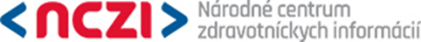 Cieľom predmetu zákazky je update existujúceho IS na správu registratúry na platforme Fabasoft eGov-Suite 2016 na aktuálnu verziu, ktorou sa zabezpečia funkčné rozšírenia IS a integračného rozhrania na Ústredný portál verejnej správy, zefektívnenie, automatizácia schvaľovacieho procesu a obehu interných dokumentov NCZI, povinné úpravy vyplývajúce z legislatívneho prostredia na správu registratúry a štandardy pre IS v tejto oblasti. 1. Základom pre definovanie rozsahu predmetu zákazky je:2. V rámci update IS budú zabezpečené funkcionality, ktorými nová verzia IS disponuje napr.:3. Technická a odborná spôsobilosť§ 34 ods. 1 písm. a) ZVOPodľa § 34 ods. (1) písm. a) ZVO uchádzač preukáže zoznamom poskytnutých služieb podobného alebo rovnakého charakteru ako je predmet zákazky za predchádzajúcich 5 rokov od vyhlásenia verejného obstarávania s uvedením cien, lehôt dodania a odberateľov; dokladom je referencia, ak odberateľom bol verejný obstarávateľ alebo obstarávateľ podľa ZVO.Minimálna úroveň:Zoznamom musí uchádzač preukázať, že za predchádzajúce tri roky od vyhlásenia verejného obstarávania v Úradnom vestníku EU (ďalej len „rozhodné obdobie“)realizoval služby rovnakého alebo podobného charakteru ako je predmet zákazky, t. j. služby v oblasti podpory a servisu a/alebo rozvoja informačných systémov elektronického spracovania spisov a administratívnych procesov súvisiacich so zabezpečením udržateľnosti existujúceho IS, v ktorých bolo plnenie za všetky realizované služby v súhrnnej hodnote minimálne 285.000,- EUR bez DPH, pričom minimálne 1 z týchto zákaziek bola v hodnote minimálne 250.000,- EUR bez DPH a týkala sa IS využívajúceho SW platformu Fabasoft eGov Suite alebo ekvivalentnú SW platformu slúžiacu pre IS zabezpečujúci elektronické spracovanie spisov a administratívnych procesov, t. j. registratúrny systém s vysokým stupňom zhody s požiadavkami výnosu č. 525/2011 Z. z.2. § 34 ods. 1 písm. g) ZVOPodľa § 34 ods. 1 písm. g) ZVO uchádzač preukáže údajmi o vzdelaní a odbornej praxi alebo o odbornej kvalifikácii osôb určených na plnenie zmluvy alebo riadiacich zamestnancov (údaje o kľúčových expertoch) formou predloženia profesijných životopisov podpísaných dotknutou osobou a predložením dokladov, ktoré sú vyžadované pri jednotlivých pozíciách kľúčových expertov (resp. formou predloženia ekvivalentných dokladov).Každý uchádzačom predložený profesijný životopis alebo ekvivalentný doklad, podpísaný dotknutou osobou, musí obsahovať minimálne: meno a priezvisko príslušného kľúčového experta;najvyššie dosiahnuté vzdelanie príslušného kľúčového experta;história zamestnania/odbornej praxe príslušného kľúčového experta vo vzťahu k predmetu zákazky (zamestnávateľ/odberateľ, trvanie pracovného pomeru/trvanie odbornej praxe/, rok a mesiac od – do, pozícia, ktorú príslušný kľúčový expert zastával);praktické skúsenosti príslušného kľúčového experta (názov zmluvy/projektu/predmetu plnenia zmluvy, názov odberateľa/zamestnávateľa, pozícia na zmluve/projekte/predmete plnenia zmluvy, stručný opis zmluvy/projektu/predmetu plnenia zmluvy, obdobie rok a mesiac od - do poskytovania služieb, kontaktné údaje odberateľa – názov, sídlo, emailový a telefonický kontakt, kde si bude môcť verejný obstarávateľ overiť informácie);dátum a podpis príslušného kľúčového experta.Minimálna úroveňDoklady a dokumenty, ktorými uchádzač preukazuje svoju odbornú spôsobilosť a ktoré  sú vyhotovené v inom ako štátnom jazyku, t. j. v inom ako slovenskom jazyku, musia byť predložené v pôvodnom jazyku a súčasne musia byť úradne preložené do štátneho jazyka, t. j. do slovenského jazyka, okrem dokladov a dokumentov predložených v českom jazyku.Kľúčoví experti, ktorí budú uvedení v ponuke uchádzača sa musia reálne podieľať na plnení predmetu zákazky.Aktualizácia vývojového prostredia na novú verziu štandardného produktu Fabasoft eGovSuite 2016Analýza, vývoj a customizácia zákazníckej nadstavby pre sprístupnenie zmien štandardného produktuAnalýza, vývoj a customizácia úprav zákazníckej nadstavbyTlačový výstup "List s parafami" - pridanie stĺpca s názvom osobný identifikátorSprístupnenie funkcionality schvaľovacieho procesu na druh záznamu "záznam pre spis" aj pre systémovú rolu "referent"Zabezpečenie kompletného prepojenia/integrácie IS s ÚPVS  pre proces odosielania elektronických dokumentovVytvorenie skriptu pre nastavenie formy originálu na existujúcich spisoch a záznamochAktualizácia interného testovacieho prostredia a konfiguráciaUnit testing a ladenieAktualizácia, konfigurácia a regresný test zákazníckeho testovacieho prostrediaAkceptačné testovanieAktualizácia a konfigurácia produkčného prostrediaVysporiadanie a korektne ukončenie problémových registratúrnych spisov/záznamov (vybavenie záznamu, uzavretie spisu) v počte 150 ksPodpisovanie dokumentov/príloh mandátnym certifikátom v IS a kvalifikovanou el. pečaťouOznačovanie elektronických registratúrnych záznamov slovom „KÓPIA, dátumom doručenia/odoslania, číslom záznamu“ pri ich tlači.Nastavenie funkcionality v IS pri založení spisu, resp. už pri aktuálne vytvorených spisoch, ktoré sú v riešení, možnosť výberu, či ide o listinný, elektronický alebo kombinovaný spis.A) Registratúrapresun spisov do PRÚ - Úprava zostáv odovzdávaných spisov do PRÚ - doplnenie formy spisupresun spisov do RS - Úprava zostáv odovzdávaných spisov do RS - doplnenie formy spisuobsah spisu - doplnenie formy spisustupeň dôvernosti - doplnenie evidencie na záznamy, spisy a prevzatie na spisový obalzmena tlačidiel „Označiť na podpísanie“ a „Zrušiť označenie na podpísanie“ na nové tlačidlá „Označiť na podpísanie pečaťou“, „Označiť na podpísanie MQC“, „Zrušiť označenie na podpísanie“ZPS - Pridanie funkcie nekonvertovať do PDF/A-1a a Potrebné podpísať rozšírenie chybového oznamu pri uzavretí spisu o všetky záznamy, ktoré nevyhoveli podmienkam uzavretia spisu.mailové notifikácie - nastavenie pre zástupcov  schvaľovanie - PK Pridať schvaľovateľa - meniť poradie, prípadne vyhodiť schvaľovateľaaplikácia pre vyhľadávanie osôb - možnosť nastavenia vyhľadávania s hviezdičkou pred aj za pre všetkých používateľovzostava Prehľad prihlásených používateľovVYR - Vytvorenie funkcie "Preberacie konanie" a "Zničenie"VYR - Zabezpečenie prepojenia vyraďovacieho konania so spisomVYR - Kontrola spojená s rozhodnutím vyraďovacieho konaniaB) UPVS integrácia a podpisovanieVyhľadávanie v IAM UPVS - hviezdičková konvenciaSpracovanie technickej správy PrijatieVysledkuOverenia4 - vyťaženie legislatívneho typu podpisuZapracovanie úpravy v zmysle legislatívy (vyhláška 78/2020 §49 odsek 4):
Pri spracovaní podpísaných elektronických dokumentov je formát dokumentu určený príponou v názve súboru, ak v elektronickom podpise nie je uvedená žiadna hodnota v Content-Type a ani v MimeType alebo je uvedená hodnota application/octet-stream.Rozhodnutie a Úradný list - Zmena doťahovania dátumu vydania rozhodnutiaÚradný list a Rozhodnutie - konfigurácia loga, názvu úradu a adresy podľa organizačných útvarovPomenovanie príloh z UPVS podľa preddefinovaných názvov vo formulári (doťahovanie názvu z atribútu  Description ak je naplnený.)Zavedenie funkcionality na overenie existencie identity osoby na ÚPVS pri vytváraní OZ EX, OZ KOM a pri odosielaní správoplatneného rozhodnutiaVýber schránky - notifikácia nespracovaných správ a automatizované spracovanie nespracovaných ÚPVS správImplementácia eFormulárov Rozhodnutie a Úradný list: 
- 42156424.RozhodnutieDoVlastnychRuk.sk/1.0
- 42156424.UradnyList.sk/1.0Zmena mena schránky pri zmene plného mena PO Prednastavenie filtra pre D.SignerAktualizácia knižníc D.Bridge JSZrušenie vypĺňania podpisovej politiky pri podpisovaní cez dsigner na základe usmernenia NASESSpracovanie štruktúry <PrijatieVysledkuOverenia4> správy SIGN_VERIFY_RESULTimplementácia synchrónnej služby ÚPVS CEP rozhrania publikovaného na USR so serviceClass „DITEC_CEP_INFORMATIVNE_OVERENIE_KEP 3“DSigner - priama integrácia cez javascript (nutné z dôvodu prechodu na EDGE chromium)rozšírenie funkcionality časových pečiatokC) DoručovanieNový poštový podací hárok Umožnenie konfigurácia odosielanie emailom s pripojením ASICE aj PDF narazUmožnenie výberu formátu odosielanej emailovej prílohy používateľom, na formulári pri odosielaní emailu v rámci MDÚUkladanie histórie adresátov mailového doručovaniaZapisovanie histórie opakovaného doručovaniaKvalifikovaný špecialista č. 1 (Projektový manažér) – min. jedna osoba v tejto pozícii a) minimálne 5-ročné praktické skúsenosti (odborná prax) v oblasti projektového riadenia IT projektov; túto podmienku účasti uchádzač preukáže profesijným životopisom; b) minimálne 3 praktické skúsenosti (odborná prax) s realizáciou projektov v pozícii projektového manažéra v oblasti IT, pričom minimálne jeden projekt musí byť zameraný na implementáciu alebo podporu SW riešenia zabezpečujúceho elektronické spracovanie spisov a administratívnych procesov t. j. registratúrny systém s vysokým stupňom zhody s požiadavkami výnosu č. 525/2011 Z. z., túto podmienku účasti uchádzač preukáže profesijným životopisom; c) platný certifikát projektového manažmentu Certifikovaný projektový manažér napr. PRINCE 2 úrovne „Practitioner“ alebo ekvivalent daného certifikátu vydaný akreditačnou alebo certifikačnou autoritou; túto podmienku účasti uchádzač preukáže prostredníctvom kópie platného certifikátu.Kvalifikovaný špecialista č. 2 (Procesný analytik, špecialista v oblasti analýzy a modelovania procesov na SW platforme pre elektronické spracovanie spisov a administratívnych procesov) – min. jedna osoba v tejto pozíciia) minimálne 5-ročné praktické skúsenosti (odborná prax) v oblasti procesnej analýzy a modelovania procesov elektronického spracovania dokumentov a administratívnych procesov; túto podmienku účasti uchádzač preukáže profesijným životopisom;b) minimálne 3 praktické skúsenosti (odborná prax) s procesnou analýzou SW riešenia zabezpečujúceho elektronické spracovanie spisov a administratívnych procesov, pričom minimálne jeden projekt musí byť zameraný na implementáciu alebo podporu SW riešenia zabezpečujúceho elektronické spracovanie spisov a administratívnych procesov t. j. registratúrny systém s vysokým stupňom zhody s požiadavkami výnosu č. 525/2011 Z. z.; uchádzač túto podmienku preukáže profesijným životopisom;c) platný certifikát Špecialista na analýzu procesov, modelovanie procesov a integračný dizajn na platforme Fabasoft eGov Suite 2016 – 2023 preukazujúci schopnosť práce s procesnými analytickými alebo modelovacími softvérovými nástrojmi alebo ekvivalent daného certifikátu vydaný príslušnou autoritou; túto podmienku účasti uchádzač preukáže prostredníctvom kópie platného certifikátu.Zdôvodnenie podmienky účasti: Verejný obstarávateľ má v rámci IS systému implementovanú registratúru založenú na platforme Fabasoft eGov Suite, moduly, ktoré sú predmetom podpory sú založené na tomto produkte alebo s ním tesne komunikujú a sú závislé od jeho rozhrania. Jedná sa o kľúčový komponent riešenia. Očakávajú sa zásahy do tohto modulu, analýza problémov a opravy aj na úrovni zdrojového kódu. Z uvedeného dôvodu nie je možné akceptovať certifikáty iných výrobcov alebo certifikovaných autorít.Kvalifikovaný špecialista č. 3 (Špecialista pre elektronickú registratúru / programátor pre platformu Fabasoft na elektronické spracovanie spisov a administratívnych procesov) – min. jedna osoba v tejto pozíciia) minimálne 5-ročné skúsenosti (odborná prax) v oblasti návrhu architektúry a vývoja SW riešení pre elektronické spracovanie dokumentov a administratívnych procesov; túto podmienku účasti uchádzač preukáže profesijným životopisom; b) minimálne 3 praktické skúsenosti (odborná prax) s návrhom architektúry a programovaním SW riešení zabezpečujúcich elektronické spracovanie dokumentov a administratívnych procesov založeného na SW platforme Fabasoft; túto podmienku účasti uchádzač preukáže profesijným životopisom;c) platný certifikát Fabasoft Špecialista pre návrh softvérových riešení, softvérovej architektúry a vývoja softvérových riešení na platforme Fabasoft eGov Suite 2016 - 2023; túto podmienku účasti uchádzač preukáže prostredníctvom kópie platného certifikátu.Zdôvodnenie podmienky účasti: Verejný obstarávateľ má v rámci IS systému implementovanú registratúru založenú na platforme Fabasoft eGov Suite, moduly, ktoré sú predmetom podpory sú založené na tomto produkte alebo s ním tesne komunikujú a sú závislé od jeho rozhrania. Jedná sa o kľúčový komponent riešenia. Očakávajú sa zásahy do tohto modulu, analýza problémov a opravy aj na úrovni zdrojového kódu. Z uvedeného dôvodu nie je možné akceptovať certifikáty iných výrobcov alebo certifikovaných autorít.Kvalifikovaný špecialista č. 4 (Support manažér)a) minimálne 3 roky praxe pri poskytovaní služieb hotline podpory, poskytovaní podpory prevádzky a pohotovosti.b) Certifikát Fabasoft Špecialista na podporu, analýzu problémov, riešenie problémov a údržbu komplexných informačných systémov založených na Fabasoft e-Gov Suite 2016 – 2023Zdôvodnenie podmienky účasti: Verejný obstarávateľ má v rámci IS systému implementovanú registratúru založenú na platforme Fabasoft eGov Suite, moduly, ktoré sú predmetom podpory sú založené na tomto produkte alebo s ním tesne komunikujú a sú závislé od jeho rozhrania. Jedná sa o kľúčový komponent riešenia. Očakávajú sa zásahy do tohto modulu, analýza problémov a opravy aj na úrovni zdrojového kódu. Z uvedeného dôvodu nie je možné akceptovať certifikáty iných výrobcov alebo certifikovaných autorít.